11 декабря 2015 года в Кеми прошла научно-практическая конференция ««Истоки поморского характера в современной интерпретации» в рамках реализации проекта «Городок Кемской – ForПост Беломорья» при поддержке Благотворительного Фонда Елены и Геннадия Тимченко в конкурсе «Культурная мозаика малых городов и сёл». Целью конференции стало обсуждение вопросов истории  поморского субъэтноса  на территории Северо-Запада. Организатор и ведущая мероприятия директор МБУ «Кемский музей» Устин Ирина Ильинична презентовала брошюру «Поморски побасёнки». Её получили все участники встречи.Своими исследованиями поделились представители Мурманской и Архангельской области, Беломорского и Кемского районов Республики Карелия. Темы выступлений: «Особенности поморского промысла кемского берега – солеварения. Влияние промысла на развитие социальной среды поморов»,  «Откуда есть пошла земля поморская?», «Великие мужи Беломорья. Фёдор Антонов», «Нашенские узоры и стародавни, и свои» Северное узорное вязание», «Взаимовыручка как основная черта поморского характера (на примере экспедиции художника А.А. Борисова на Новую Землю в )», «Влияние стихий, как основополагающий фактор формирования поморского характера (по материалам краеведческих экспедиций)», «За заслуги при защите Беломорья», «Пречудных стен округ из диких камней град (Секреты возведения крепостных стен Соловецкого монастыря)». Ученица 10 класса Русакович Арина представила общественности доклад о старинном поморском селе Сумский Посад «Поморское наше селенье…», который вызвал интерес у слушателей. В конференции приняли участие и другие участницы проекта «Верни былую славу, Сумпосад!»:  Маковская Виктория и Титова Юлия. А также девушки со свои руководителем Соболевой Ладой Викторовной посетили музей «Поморье», обнаружив там многочисленные экспонаты, имеющие отношение к Сумскому Посаду, Сороке и другим старинным поморским сёлам… Поездка оказалась очень интересной и полезной.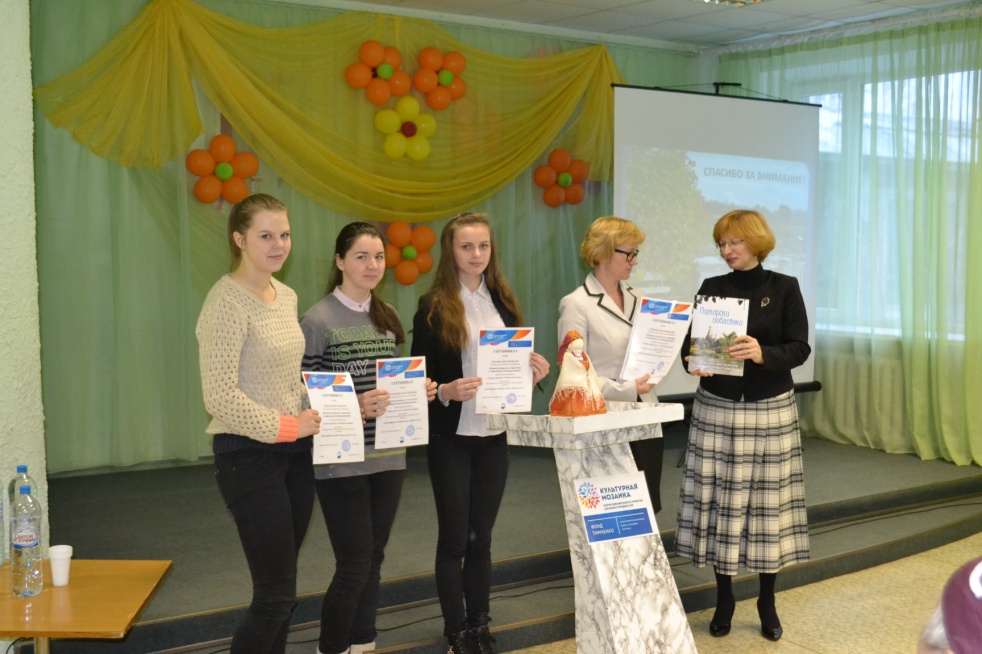 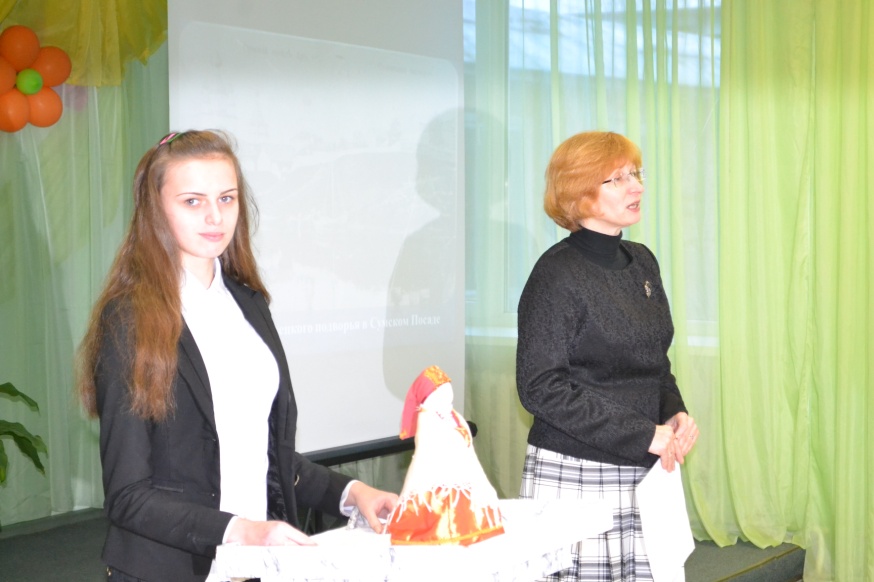 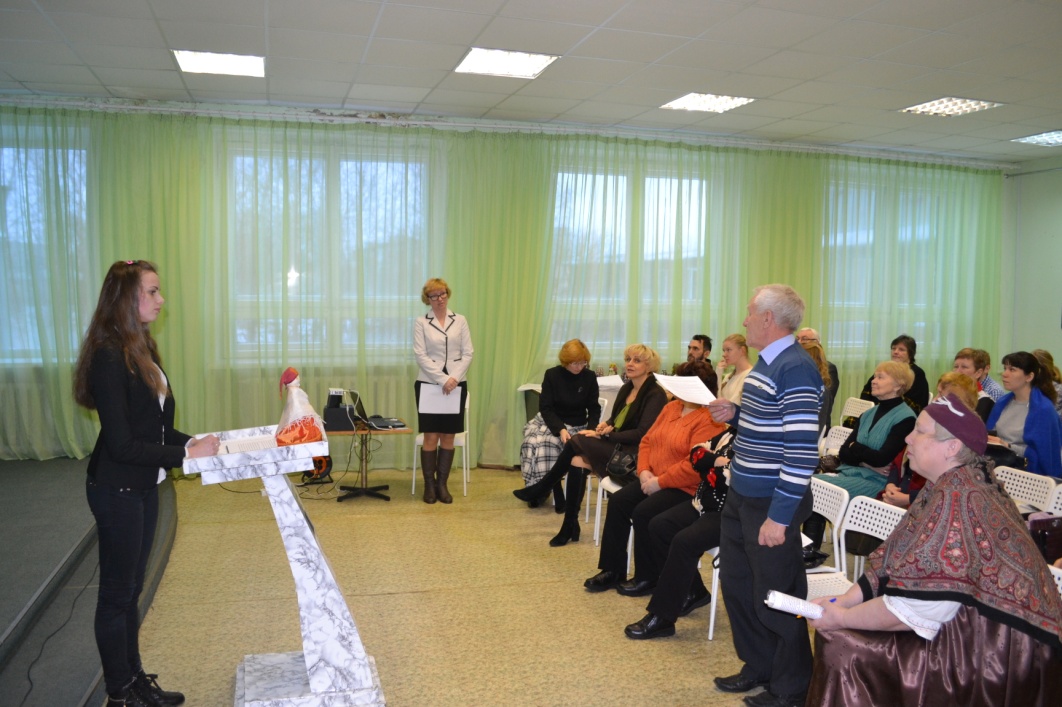 